Приложение № 1ЗАЯВКА НА УЧАСТИЕ В ОТБОРОЧНОМ ЭТАПЕобластной выставки технического творчества и робототехники 2023 года(полное наименование учреждения, адрес, телефон, E-mail)Приложение № 2ЗАЯВКА НА УЧАСТИЕ В ФИНАЛЬНОМ ЭТАПЕобластной выставки технического творчества и робототехники 2023 года(полное наименование учреждения, адрес, телефон, E-mail)___________________________________________________	______________________*)	__________________________	(Руководитель учреждения)	М.П      .  (Подпись)	(Расшифровка подписи).* Заполняя данную заявку Вы подтверждаете свое согласие на обработку организаторами мероприятия указанных в ней персональных данных (в соответствии с требованиями федерального закона № 152-ФЗ от 27.07.2006 «О персональных данных»).Приложение № 3Требования к  этикетке для оформления экспонатаДля каждого экспоната, участвующего в Финальном этапе Выставки, оформляется этикетка. Этикетка печатается на белой бумаге формата А6 (размер 10,5см х 14,8 см) и содержит следующие сведения:номинация Выставки, возрастная группа;наименование и краткое описание экспоната;фамилия, имя и возраст автора экспоната;территория, учреждение;фамилия, имя, отчество педагога (без сокращения). Приложение № 4Директору ГАУ ДО ТО «ДТ и С «Пионер» Н.И. ТужикуЗаполняется родителем (законным представителем) несовершеннолетнегоСогласиесубъекта на обработку персональных данных несовершеннолетнегоЯ_____________________________________________________________________проживающий (-ая) по адресу:__________________________________________________паспорт _____________ выдан__________________________________________________«___»________20___г., в соответствии с Федеральным законом от 27.07.2006 № 152-ФЗ «О персональных данных», действующий (-ая) в качестве законного представителя несовершеннолетнего __________________________________________________________________(ФИО и дата рождения несовершеннолетнего)___________________________________________________________________(серия, номер свидетельства о рождении или паспорта несовершеннолетнего, дата выдачи и орган, выдавший документ)даю согласие ГАУ ДО ТО «ДТ и С «Пионер», расположенному по адресу г. Тюмень, ул. Челюскинцев, дом 46, на обработку моих персональных данных и персональных данных несовершеннолетнего, а именно:- фамилия, имя, отчество;- дата рождения;- место жительства;- данные паспорта (серия, номер, дата выдачи, орган, выдавший документ);- место учебы/работы;- результат моего участия в официальном мероприятии, указанном ниже;Цель обработки персональных данных: участие в областной выставке технического творчества и робототехники, а также обработка и освещение результатов Выставки.Обработка вышеуказанных персональных данных будет осуществляться путем сбора, систематизации, накопления, передачи, уточнения, обезличивания, блокирования, удаления и уничтожения, смешанным способом (с использованием средств автоматизации и без).Данное согласие не дает право использовать третьими лицами мои персональные данные в коммерческих или иных целях, на которые не было дано мной согласие.Я утверждаю, что ознакомлен с документами Оператора, устанавливающими порядок обработки персональных данных, а также с правами и обязанностями в области обработки персональных данных. Мне разъяснены юридические последствия отказа предоставить персональные данные Оператору.Согласие вступает в силу со дня его подписания и действует до достижения целей обработки персональных данных, но не более чем 10 лет.Согласие может быть отозвано мною в любое время на основании моего письменного заявления, направленного в адрес Оператора заказным письмом с уведомлением.Уничтожение персональных данных будет осуществляться в сроки, установленные действующим законодательством РФ.	 20	 г.		                      (подпись)Подпись несовершеннолетнего, достигшего возраста 14 лет_____________________Приложение № 5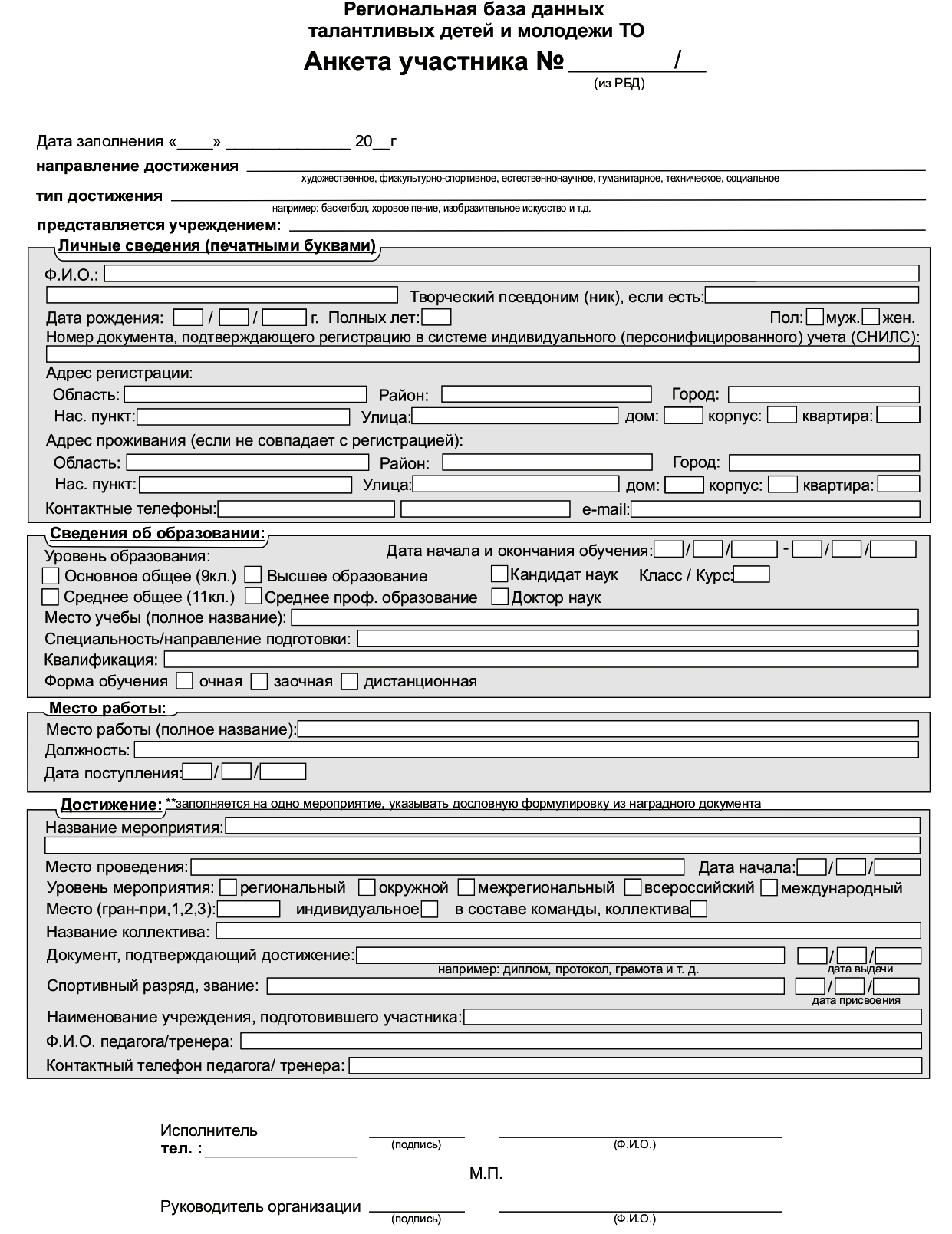 Приложение № 6Заполняется родителем (законным представителем) несовершеннолетнегоВ ГАУ ДО ТО «ДТ и С «Пионер»Заявление (согласие) на обработку персональных данныхЯ, ___________________________________________________________________________проживающий (-ая) по адресу: _________________________________________________________паспорт ____________ выдан _________________________________________________________«___» _______20___г., в соответствии с Федеральным законом от 27.07.2006 № 152-ФЗ
«О персональных данных», в целях формирования Региональной базы данных талантливых детей и молодёжи Тюменской области для выявления, осуществления сопровождения, информирования общественности об имеющихся достижениях, привлечения к проведению образовательных, творческих, технических, научно-исследовательских, инновационных проектов и программ, а так же иных мероприятий, даю согласие Оператору Региональной базы данных талантливых детей и молодёжи Тюменской области на обработку персональных данных моего несовершеннолетнего ребенка __________________________________________________________________________(ФИО ребёнка)а именно на:- обработку (в том числе автоматизированную обработку), сбор, систематизацию, накопление, хранение, уточнение (обновление, изменение), использование (передачу Оператором Региональной базы данных) способами, не противоречащими законодательству Российской Федерации, персональных данных моего несовершеннолетнего ребёнка:- распространение в подсистеме «Электронное дополнительное образование «Региональной единой государственной информационной системы образования» персональных данных моего несовершеннолетнего ребёнка: фамилия, имя, достижения.Настоящее согласие действует до достижения субъектом Региональной базы данных 35 лет включительно либо до момента отзыва согласия заявителем в письменной форме.Субъект Региональной базы, родитель (законный представитель несовершеннолетнего) вправе отозвать данное согласие на обработку персональных данных, направив заявление администратору Региональной базы даны._____________________   ______________________________   "___" ______________ 20____ г.	Подпись	Ф.И.О.№п/пФамилия и Имя участника(без сокращения)Возраст (полных лет)Номинация Выставки,Возрастная категорияНазвание экспонатаФамилия И.О. педагога1Ларионов Александр13.Малогабаритная техника
11-18 летМопед «RAKET»Иванов И.И.№п/пФИО участника(без сокращения)Дата рожденияПаспортные данные или (свидетельство о рождении) номер, серия, когда и кем выдан КППропискаНоминация Выставки,Возрастная категорияНазвание экспонатаФИО педагога(без сокращения)Контактный телефон1Ларионов Александр Александрович02.04.19997112 831574, 27.04.2013, КП 720-021, Отделом УФМС РФ в Восточном АО г. Тюмениг. Тюмень, ул. Киевская 73-3Малогабаритная техника
11-18 летМопед «RAKET»Иванов Иван Иванович+7-800-800-8888N п/пПерсональные данныеСогласие1-3.Фамилия, Имя, Отчество (при наличии)да4.Год, месяц, дата и место рожденияда5.Серия, номер паспортада6.Адрес места жительства и регистрациида7.Номер документа, подтверждающего регистрацию в системе индивидуального (персонифицированного) учётада8.Контактные телефоны, e-mailда9.Образованиеда10.Сведения о местах обученияда11.Сведения о местах работыда12.Достиженияда13.Поощренияда